LON  PO  PO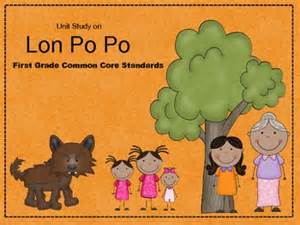      Once,  long  ago,  there  was  a  woman  who  lived  alone  in  the  country  with  her  three  children,  Shang,  Tao,  and  Paotze.  On  their  grandmother’s  birthday,  their  mother  set  off  to  see  their  grandmother,  leaving  the  three  children  at  home.     Before  she  left,  she  said,  “Be  good  while  I  am  away,  my  heart-loving  children;  I  will  not  return  tonight.  Remember  to  close  the  door  at  sunset  and  latch  it  well.”1.     But  an  old  wolf  lived  nearby  and  saw  the  good  mother  leave.  At  dusk,  disguised  as  an  old  woman,  he  came  up  to  the  house  of  the  children  and  knocked  on  the  door  twice;  BAND!  BANG!     Shang,  who  was  the  eldest,  said  through  the  latched  door,  “Who  is  it?”     “My  little  jewels,”  said  the  wolf,  “this  is  your  grandmother,  your  Po  Po.”     “Po  Po!”  Shang  said,  “Our  mother  has  gone  to  visit  you!”     The  wolf  acted  surprised.  “To  visit  me?  I  have  not  met  her  along  the  way.  She  must  have  taken  a  different  route.”     “Po  Po!”  Shang  said.  “How  is  it  that  you  come  so  late?”     The  wolf  answered,  “The  journey  is  long,  my  children,  and  the  day  is  short.”2.Shang  listened  through  the  door.  “Po  Po,”  she  said,  “why  is  your  voice  so  low?”     “Your  grandmother  has  caught  a  cold,  good  children,  and  it  is  dark  and  windy  out  here.  Quickly  open  up,  and  let  your  Po  Po  come  in,”  the  cunning  wolf  said.       Tao  and  Paotze  could  not  wait.  One  unlatched  the  door  and  the  other  opened  it.  They  shouted,  “Po  Po,  Po  Po,  come  in!”     At  the  very  moment  he  entered  the  door,  the  wolf  blew  out  the  candle.     “Po  Po,”  Shang  asked,  “why  did  you  blow  out  the  candle?  The  room  is  very  dark.”     The  wolf  did  not  answer.      Tao  and  Paotze  rushed  to  their  Po  Po  and  wished  to  be  hugged.  The  old  wolf  held  Tao.  “Good  child,  you  are  so  plump.”  He  embraced  Paotze.  “Good  child,  you  have  grown  to  be  so  sweet.”     Soon  the  old  wolf  pretended  to  be  sleepy.  He  yawned.  “All  the  chicks  are  in  the  coop,”  he  said.  “Po  Po  is  sleepy  too.”  3.When  he  climbed  into  the  big  bed,  Paotze  climbed  in  at  one  end  with  the  wolf,  and  Shang  and  Tao  climbed  in  at  the  other.     But  when  Shang  stretched  out  her  legs,  she  touched  the  wolf’s  tail.  “Po  Po,  Po  Po,  your  foot  has  a  bush  on  it.”     “Po  Po  has  brought  hemp  strings  to  weave  you  a  basket,”  the  wolf  said.     Shang  touched  grandmother’s  sharp  claws.  “Po  Po,  Po  Po,  your  hand  has  thorns  on  it.”     “Po  Po  has  brought  an  awl  to  make  shoes  for  you,”  the  wolf  said.     At  once,  Shang  lit  the  candle  and  the  wolf  blew  it  out  again,  but  Shag  had  seen  the  wolf’s  hairy  face.     “Po  Po,  Po  Po,”  she  said,  for  she  was  not  only  the  eldest,  she  was  the  most  clever,  “you  must  be  hungry.  Have  you  ever  eaten  gingko  nuts?”     “What  is  gingko?”  the  wolf  asked.4.     “Gingko  is  soft  and  tender,  like  the  skin  of  a  baby.  One  taste  and  you  will  live  forever,”  Shang  said,  “and  the  nuts  grow  on  the  top  of  the  tree  just  outside  our  door.”     The  wolf  gave  a  sigh.  “Oh,  dear.  Po  Po  is  old,  her  bones  have  become  brittle.  She  can  no  longer  climb  trees.”     “Good  Po  Po,  we  can  pick  some  for  you,”  Shang  said.     The  wolf  was  delighted.     Shang  jumped  out  of  bed  and  Tao  and  Paotze  came  with  her  to  the  gingko  tree.  There,  Shang  told  her  sisters  about  the  wolf  and  all  three  climbed  up  to  the  top  of  the  tall  tree.     The  wolf  waited  and  waited.  Plump  Tao  did  not  come  back.  Sweet  Paotze  did  not  come  back.  Shang  did  not  come  back,  and  no  one  brought  any  nuts  from  the  gingko  tree.  At  last  the  wolf  shouted,  “Where  are  you,  children?”     “Po  Po,”  Shang  called  out,  “we  are  at  the  top  of  the  tree  eating  gingko  nuts.”5.     “Good  children,”  the  wolf  begged,  “pluck  some  for  me.”     “But  Po  Po,  gingko  is  magic  only  when  it  is  plucked  directly  from  the  tree.  You  must  come  and  pluck  it  from  the  tree  yourself.”     The  wolf  came  outside  and  paced  back  and  forth  under  the  tree  where  he  heard  the  three  children  eating  the  gingko  nuts  at  the  top.  “Oh,  Po  Po,  these  nuts  are  so  tasty!  The  skin  so  tender,”  Shang  said.  The  wolf’s  mouth  began  to  water  for  a  taste.     Finally,  Shang,  the  eldest  and  most  clever  child,  said,  “Po  Po,  Po  Po,  I  have  a  plan.  At  the  door  there  is  a  big  basket.  Behind  it  is  a  rope.  Tie  the  rope  to  the  basket,  sit  in  the  basket  and  throw  the  other  end  up  to  me.  I  can  pull  you  up.”     The  wolf  was  overjoyed  and  fetched  the  basket  and  the  rope.  Then  he  threw  one  end  of  the  rope  to  the  top  of  the  tree.  Shang  caught  the  rope  and  began  to   pull  the  basket  up  and  up.     When  the  basket  was  halfway  up  the  tree  she  let  go  of  the  rope,  and  the  wolf  fell  to  the  ground.                     6.     “I  am  so  small  and  weak,  Po  Po,”  Shang  pretended.  “I  could  not  hold  the  rope  alone.”     “This  time  I  will  help,”  Toa  said.  “Let  us  do  it  again.”     The  wolf  had  only  one  thought  in  his  mind;  to  taste  a  gingko  nut.  He  climbed  into  the  basket  again.  Now  Shang  and  Tao  pulled  the  rope  on  the  basket  together,  higher  and  higher.     Again,  they  let  go,  and  again  the  wolf  tumbled  down,  down,  and  bumped  his  head.     The  wolf  was  furious.  He  growled  and  cursed.  “We  could  not  hold  the  rope,  Po  Po,”  Shang  said,  “but  only  one  gingko  nut  and  you  will  be  well  again.”     “I  shall  give  a  hand  to  my  sisters  this  time,”  Paotze,  the  youngest  said.  “This  time  we  shall  not  fail.”       Now  the  children  pulled  the  rope  with  all  of  their  strength.  As  they  pulled  they  sang,  “Hei  yo,  hei  yo.”  The  basket  rose  straight  up,  higher  than  the  first  time,  higher  than  the  second  time,  higher  and  higher  and  higher  until  it  nearly  touched  the  top  of  the  tree.  When  the  wolf  reached  out  his  paw,  he  could  almost  touch  the  highest  branch  of  the  tree.     But  at  that  very  moment,  Shang  coughed  and  the  sisters  all  let  go  of  the  rope.  The  basket  fell  down  and  down  and  down.  Not  only  did  the  wolf  bump  his  head,  but  this  time  he  broke  his  heart  to  pieces.     “Po  Po,”  Shang  shouted,  but  there  was  no  answer.     “Po  Po,”  Toa  shouted,  but  there  was  no  answer.     “Po  Po,”  Paotze  shouted.  There  was  still  no  answer.    The  children  climbed  down  to  the  branches  just  above  the  wolf  and  saw  that  he  was  truly  dead.  Then  they  climbed  down  to  the  ground,  went  into  the  house,  closed  the  door,  locked  the  door  with  the  latch  and  fell  peacefully  asleep.     The  next  day  their  mother  returned  with  baskets  of  food  from  their  real  Po  Po,  and  the  three  sisters  told  their  mother  the  story  of  the  Po  Po  who  had  come  to  their  door. 8.